9 MAI – ZIUA EUROPEIWebgrafie tematică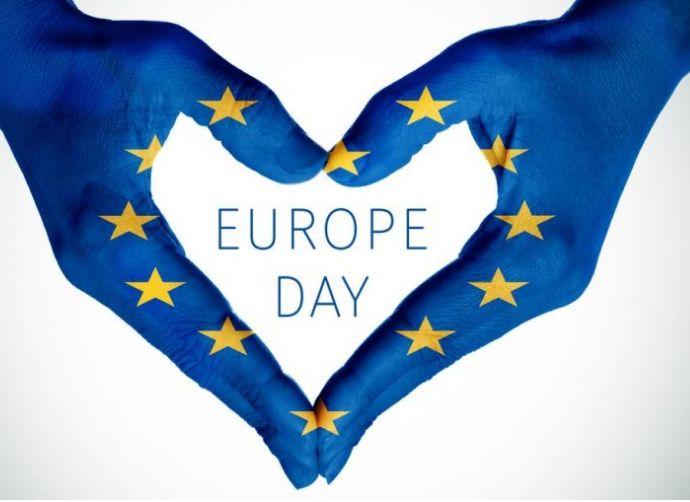 https://ziarulunirea.ro/9-mai-ziua-europei-a-independentei-romaniei-si-sfarsitul-celui-de-al-doilea-razboi-mondial-262983/https://europa.eu/european-union/about-eu/symbols/europe-day_rohttps://www.youtube.com/watch?v=BGtCll6CMaMhttps://www.stiripesurse.ro/9-mai-ziua-europei-ce-sarbatorim-de-fapt_652035.htmlhttps://www.europafm.ro/9-mai-ziua-europei/https://www.mediafax.ro/externe/cand-este-sarbatorita-ziua-europei-si-ce-semnificatie-are-16201290